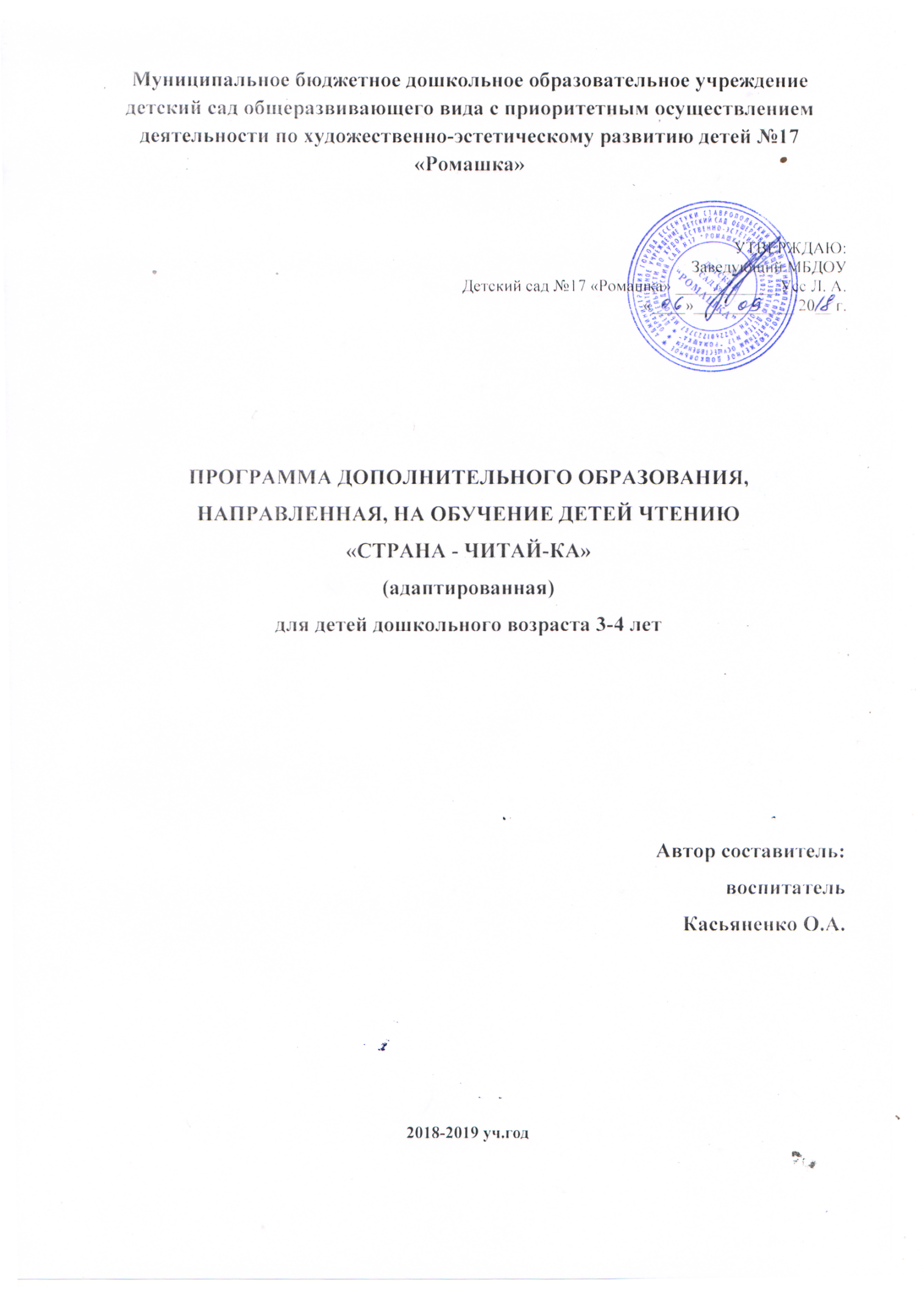 Муниципальное бюджетное дошкольное образовательное учреждение детский сад общеразвивающего вида с приоритетным осуществлением деятельности по художественно-эстетическому развитию детей №17 «Ромашка»УТВЕРЖДАЮ:Заведующий МБДОУДетский сад №17 «Ромашка» ____________ Усс Л. А.«____»____________ 20__ г.ПРОГРАММА ДОПОЛНИТЕЛЬНОГО ОБРАЗОВАНИЯ, НАПРАВЛЕННАЯ, НА ОБУЧЕНИЕ ДЕТЕЙ ЧТЕНИЮ «СТРАНА - ЧИТАЙ-КА»(адаптированная)для детей дошкольного возраста 3-4 летАвтор составитель: воспитательКасьяненко О.А.2018-2019 уч.год1. Целевой раздел1.1. Пояснительная записка.Настоящая программа разработана на основе методики Н.А.Зайцева «Обучение чтению детей дошкольного возраста», методических разработок Н.В. Пятибратовой и является программой дополнительного образования, которая реализуется в Муниципальном бюджетном дошкольном образовательном учреждении детском саду №17 «Ромашка» г. Ессентуки. Программа разработана на один год обучения и может быть освоена детьми 3-4 лет. Настоящая программа разработана в соответствии с федеральным государственным образовательным стандартом дошкольного образования. Содержание Программы соответствует основным положениям возрастной психологии и дошкольной педагогики и выстроено по принципу развивающего образования, целью которого является развитие ребенка и обеспечивает единство воспитательных, развивающих и обучающих целей и задач.Одним из приоритетных направлений развития образовательной системы Российской Федерации на современном этапе является создание равных стартовых условий для образования будущих первоклассников.Данная программа разработана в соответствии со следующими нормативными документами:Федерального закона «Об образовании в Российской Федерации» №273-ФЗ от 29.12. 2012 г.Письма Минобразования от 02.06.98 г. № 89/34-16 «О реализации права дошкольного образовательного учреждения на выбор программ и педагогических технологий».Письма Минобразования РФ от 24.04.95 г. № 46/19-15 «Рекомендации по экспертизе образовательных программ для дошкольных образовательных учреждений».Письма Минобразования РФ от 14.03.00 г. № 65/23-16 «О гигиенических требованиях к максимальной нагрузке на детей дошкольного возраста в организованных формах обучения».Письма Минобрнауки России от 11.12.2006 №06-1844 «Примерные требования к программам дополнительного образования детей».Федеральный государственный образовательный стандарт дошкольного образования, утвержденного приказом Минобрнауки России от 17.10.2013 г. №1155. Концепция развития дополнительного образования детей до 2020 года; Распоряжения Правительства Российской Федерации от 29 мая 2015 г. № 996-р "Стратегия развития воспитания в Российской Федерации до 2025 г".СанПиН 2.4.1.3049-13 "Санитарно-эпидемиологические требования к устройству, содержанию и организации режима работы в дошкольных образовательных организациях» Постановление Главного государственного санитарного врача РФ от 15.05.2013 №26.«Об утверждении порядка организации и осуществления образовательной деятельности по основным общеобразовательным программам образовательным программам дошкольного образования» Приказ Минобрнауки РФ от 30.08.2013 года №10143.В обучении используются разные методические приемы, в их числе медленное пение по таблице и кубику, выкладывание слов из кубиков взрослым и детьми, сочетание пения с ритмическими движениями и т.д.Весь период обучения условно разделен на 3 этапа: подготовительный, основной и итоговый.1 этап обучения – подготовительный Целью подготовительного этапа обучения чтению: привлечь внимание детей к кубикам и таблицам, развивать умение манипулировать кубиками, научить следить за действиями педагога и выполнять его инструкции, познакомить детей с карточками-ассоциациями. 2 этап обучения – основной Цель основного этапа обучения: овладение умением пропевать складовые попевки, знать алфавит; делить слова на слоги, учить детей самостоятельно выкладывать дорожки складов и читать их, ориентироваться в таблицах; формирование первоначальных графических навыков; развитие мелкой моторики рук; овладение пишущим инструментом.3 этап обучения – итоговый Цель итогового этапа обучения: научить детей сочетать склады, самостоятельно выкладывать из кубиков короткие слова, чувствовать длину слова (границу слова), читать их, ставить все кубики рядом, не допуская между складами разрывов; формирование первоначальных графических навыков; развитие мелкой моторики рук; овладение пишущим инструментом.1.2. НовизнаНовизна данной программы определена федеральным государственным стандартом. В ходе ее реализации осуществляется овладение ребенком основными культурными средствами, способами деятельности, проявление инициативы и самостоятельности в познавательно-исследовательской деятельности, в общении, в чтении.1.3. АктуальностьАктуальность развивающего обучения детей дошкольного возраста в наше время не вызывает сомнения. По словам Л.С. Выготского «только - то обучение в детском возрасте хорошо, которое забегает вперёд развития и ведёт развитие за собой». Многие авторы (Глен Доман, Никитины, Н.А.Зайцев) настаивают на том, что такое раннее – не раннее, а как раз своевременное развитие. Раннее развитие – это интенсивное развитие способностей ребёнка в раннем возрасте. Наша задача состоит в том, чтобы прививать пожизненную любовь к познанию.Чтение – один из важнейших источников познания и речевой деятельности, тесно связанный как с произношением, так и с пониманием речи. Чтение заложено в основу обучения и является одним из необходимых навыков в жизни. Оно играет ключевую роль в образовании, воспитании и развитии человека. Чтение – это неисчерпаемый источник обогащения знаниями. Универсальный способ развития познавательных и речевых способностей ребёнка, его творческих сил. Умения и навыки чтения формируются не только как важнейший вид речевой и умственной деятельности, как средство самовоспитания и саморазвития, но и как сложный комплекс умений и навыков, имеющий общеучебный характер. Это и повседневное общение, и залог успешного обучения в школе, овладение будущей профессией.Одним из мощных средств развития ребенка дошкольного возраста является ИГРА. Но, пожалуй, никому не удавалось с такой полнотой и эффективностью встроить игру в сложный процесс овладения ЧТЕНИЕМ, как это сделал Николай Александрович Зайцев - автор новых направлений в методике обучения чтению. У него ребёнок в короткие сроки осваивает то, что с таким трудом даётся в школе. Чтение, как и любое, успешно освоенное дело, благодаря новой методике превращается в желанное, доставляющее радость занятие буквально с первых шагов обучения.Методика Н.А. Зайцева является как самостоятельной методикой, так и может гармонично сочетаться с многообразными наработанными методическими приемами; кроме обучения чтению ребенок учится грамотному письму (таблицы, кубики); в следствие постоянного повторения складов, ребенок начинает чище и отчетливее говорить; увеличивается словарный запас; стимулируется развитие логики; вырабатывается самостоятельность.Методика Н.А. Зайцева действенная, прогрессивная, соответствует запросам настоящего времени.1.4. Педагогическая целесообразностьПо методике Н.А.Зайцева игра, как одно из мощнейших средств развития ребенка, органично встраивается в сложный процесс овладения различными учебными умениями и навыками. При этом ребёнок играючи осваивает то, что требует большого труда в школе.Буквально с первых шагов обучения благодаря данной методике чтение превращается для детей в желанное, доставляющее радость занятие.Техника чтения Зайцева даёт интенсивное развитие таких психических функций, как внимание, память, абстрактное мышление. На занятиях чтения по методике Зайцева малыш достигает всего сам.Педагогическая целесообразность программы состоит еще и в том, что данная программа основана на здоровьесберегающей методике обучения детей чтению по кубикам Зайцева, что позволяет полноценно развивать и образовывать детей. Важные достоинства учебных приемов Н.А. Зайцева - это формирование правильной осанки, высокий уровень двигательной активности, улучшение дикции, правильная фиксация взора и еще немало дополнительных факторов, связанных с возможностью активного раскрепощения индивидуальных способностей ребенка. Таким образом, использование методик, предлагаемых Н.А. Зайцевым, отвечает жизненно важным интересам маленького ребенка, его биологическим потребностям, нацеленным на познание мира в игре, в движении, в радости успешного соперничества:- обучение чтению по методике Зайцева с применением кубиков является хорошо продуманной системой; - благодаря кубикам значительно быстрее исправляются дефекты речи; - кубики помогают в общении молчащим детям; - на занятиях дети не портят зрение и осанку, т.к. всегда находятся в движении; - при обучении чтению по Зайцеву ребенок начинает читать уже после нескольких занятий.Отличительной особенностью данной программы от уже существующих является не только формы образовательного процесса, методики обучения чтению детей, но и формы организации самих занятий.Метод "Кубиков" (точнее весь комплекс оригинальных методических приемов, разработанных за 30 лет планомерной творческой деятельности президента Ассоциации педагогов - новаторов Н.А.Зайцева) в сущности базируется на работах классиков отечественной науки о человеке - исследованиях И.М.Сеченова, И.П.Павлова, А.А.Ухтомского, Н.М. Бехтерева.Методика является природосообразной и здоровьесберегающей. Ребята не только не теряют в результате обучения здоровье, но и исправляют уже имеющиеся недостатки (улучшение зрения, выравнивание начинающегося сколиоза). Дети постоянно сменяют вид деятельности – то стоя у складовых блоков на таблице с высоко поднятой головой, следя издали (3-5 метров) за движением указки и пропевая склады, то сидя на ковре «угадывая» по складовым картинкам слова, то стоя или сидя за столом, собирая слова из кубиков, а то и бегом от стола к столу, сортируя кубики по одному из признаков (классификации) и т.д. Поэтому необходимость в физкульминутке отпадает ... К тому же полное раскрепощение позы – ребенок не сидит в принужденной позе за столом, можно сидеть на ковре, стоять у таблиц, передвигаться в процессе занятия по помещению (игры-соревнования, классификации и т.д.)Таблицы – это настоящая сокровищница всевозможных мыслительных операций. Когда ребенок пропоет по ним песенки, напишет десяток-другой слов с помощью указки (вместе с педагогом), это даст толчок развитию внимания, памяти, пространственной ориентировки. Письмо указкой по клеточкам таблиц подключает еще и "память тела": сверху, снизу, слева, посредине или справа нужные буквы расположены?Метод «кубиков» затрагивает 3 сенсорные области: слуховую, зрительную, тактильную.Кубики и таблицы у Зайцева поются. Отслеживание "песенок" глазами (поначалу за указкой) тоже способствует запоминанию складов. Но это еще и упражнение на удержание внимания, а также подготовка глазных мышц к движениям, совершенно необходимым для будущего чтения: равномерное скольжение взгляда по строчке слева направо, быстрое и безошибочное его перебрасывание справа налево с фиксацией на следующей нижней строчке и т. п.1.5. Цель и задачиЦель: Обучение детей дошкольного возраста читать слова по складам, «писать» слова кубиками.Задачи:Образовательные задачи:- Обучать детей читать слова по складам;- Обучать «писать» слова (собирать) из кубиков и по таблицам посредством чтения и «письма»;- Формировать, уточнять, закреплять знания детей о классификации предметов, различных явлений в природе, окружающем мире;- Формировать активный словарь;- Формировать социальную позицию детей и восприятие ими сверстников на положительной эмоциональной основе.Развивающие задачи:Посредством пропевания «попевок кубиков» и таблиц способствовать:- улучшению дикции;- развитию фонематического и музыкального слуха;- развивать познавательный интерес к чтению;- развивать коммуникативные навыки.Воспитательные задачи:- Воспитывать интерес к родному языку;- Воспитывать интерес к чтению;- Воспитывать самостоятельность, умение сотрудничать, коллективизм.1.6. Принципы реализации программыПринципы реализации программы органично сочетаются с принципами реализации основной общеобразовательной программы дошкольного образования учреждения: поддержка разнообразия детства; сохранение уникальности и самоценности детства как важного этапа в общем развитии человека, самоценность детства - понимание (рассмотрение) детства как периода жизни значимого самого по себе, без всяких условий; значимого тем, что происходит с ребенком сейчас, а не тем, что этот период есть период подготовки к следующему периоду; личностно-развивающий и гуманистический характер взаимодействия взрослых (родителей (законных представителей), педагогических и иных работников ДОУ) и детей; уважение личности ребенка; реализация Программы в формах, специфических для детей данной возрастной группы, прежде всего, в форме игры, познавательной и исследовательской деятельности, в форме творческой активности.А также дополнены принципами дифференцированного обучения и реализации творческих подходов в работе с детьми: Принцип деятельностного подхода, который, прежде всего, требует понимания обучения как совместной деятельности педагога и ребёнка, основанной на началах сотрудничества; Принцип единства воспитательных, образовательных и обучающих целей; Принцип развивающего образования; Принцип учёта индивидуальности ребёнка.1.7 Отличительные особенности данной образовательной программы от уже существующих«Обучение чтению по кубикам Зайцева» - игры-занятия, в основе которых лежит складовой принцип обучения Н.А. Зайцева (заучивание складов, их пропевание).По методике Зайцева всё обучение чтению строится на кубиках и настенных таблицах. Используются большие и маленькие кубики, есть одинарные и двойные, золотые, железные, деревянные. Имеется белый кубик со знаками препинания. Буквы на кубиках написаны разным цветом. Они отличаются по весу, по звучанию и вибрации наполнителя и т.п. Каждая особенность имеет свою цель, чтобы решать определенные задачи по обучению чтению. Играя в кубики, у ребёнка увеличивается число каналов восприятия, по которым поступает информация, в результате чего повышается эффективность обучения. Одновременно с кубиками при обучении используются специальные таблицы складов.Принципиальное отличие методики обучения чтению Н.А. Зайцева от традиционных методик в том, что ребенок учится читать, не составляя слова из отдельных букв, и не по слогам, а по складам. Склады это комбинации из: пары согласный-гласный; из согласной и твердого или мягкого знака; одной согласной. Склады органично связаны с речью и потому легче усваиваются. Важно то, что ребёнок видит все склады сразу, а не по одному. Из этих складов, как из кирпичиков, малыш строит слово, постепенно переходя от письма к чтению. Выход в чтение через пение - это неотъемлемый принцип в методике Н.А. Зайцева. Поэтому склады поются, а не проговариваются. Поётся и алфавит, с которым дети знакомятся чуть позже.Игра выстраивается в сложный процесс овладения многими учебными умениями. Она предполагает взаимопроникновение разных видов деятельности: наблюдение, обследование, беседа, чтение по таблице, чтение и «письмо» кубиками, чтение произведений русского народного творчества (колыбельные песенки, считалки, скороговорки, дразнилки, небылицы и др.).Занятия рассчитаны на мини - групповую и индивидуальную работу. Они построены с максимальным использованием крупной моторики ребенка, чтения посредством пения, подвижных игр. Таким образом, на занятии ребенок постоянно передвигается: бегает, прыгает, ищет слова в специально созданных сенсорных игрушках, поет. Все это позволяет превратить такую сложнейшую мыслительную деятельность, как чтение в игру-забаву, что ведет к сохранению здоровья и радость от получения знаний.1.8. Возраст обучающихсяПредлагаемая программа разработана для детей младшего дошкольного возраста и описывает курс подготовки детей 3-4 лет. Дети набираются в подгруппы по заявлению родителей. Количество детей в подгруппе до 5 человек.1.9. Сроки реализацииСроки реализации данной программы - 1 учебный год с сентября по май.1.10. Ожидаемые результатыПедагогический анализ знаний, умений и навыков детей проводится 2 раза в учебном году (вводный – в сентябре, итоговый – в мае) на основе индивидуального обследования детей.Требования к уровню подготовки воспитанников по итогу реализации освоения программы:Сформированность знаний классификации кубиков;Сформированность навыков читать склады по таблицам и на кубиках, пропевать их;Сформированность умения читать слова по складам;Сформированность умения писать слова «кубиками и указкой по таблицам»;Обогащение активного словаря, более полное и глубокое представление об окружающем мире, о котором можно не только говорить, но и читать и «писать» (кубиками и по таблицам);Улучшение работы артикуляционного аппарата.Развитие фонематического и музыкального слуха.2. Содержательный раздел2.1 Структура занятияДанная программа рассчитана на один год и предназначена для детей от 3 до 4 лет. Её основу составляет обучение дошкольников по методике Н.А.Зайцева. Занятия построены на совместной деятельности ребёнка и взрослого, проводятся 2 раза в неделю, с группой детей, не превышающей 5 человек, в специально отведённом кабинете с использованием таблиц и кубиков Н.А.Зайцева. Курс связан с несколькими направлениями образовательной деятельности: познавательное, речевое и социально-коммуникативное развитие. Структурно занятия разделяются на несколько этапов. В зависимости от содержания занятий и форм организации образовательного процесса на различные этапы отводится определённое количество времени. На некоторых занятиях работа с кубиками и таблицами может проводиться параллельно с изучением темы по окружающему миру, т.е. в течение всего занятия. При дифференциации заданий может быть использована индивидуальная или групповая форма работы с детьми по формированию и развитию навыка чтения. Не смотря на то, что занятия проходят динамично и в разных видах деятельности - дети не сидят статично за столами, предусмотрены 2 небольших перерыва по 5 минут. В таблице приведены примерные показатели использования времени на определённых этапах занятия.Обучение начинается со знакомства с кубиками, таблицами. Детям предлагаются сразу все кубики, пропеваются все склады по таблице, минуя заучивание букв (к ним мы вернемся. когда будем пропевать алфавит).Самая большая проблема при обучению детей чтению возникает тогда, когда ребенок все буквы знает, а читать не может... Не может «слить» согласный звук и гласный! При обучению по кубикам Зайцева такой ситуации не возникает – ребенок сразу знакомится со складами, пропевает их по таблицам, кубикам: БУ-БО-БА-БЭ-БЫ-Б; бю-бе-бя-бе-би-бь. А сложить слово из складов намного проще чем из букв. Если ребенок заучил как буква звучит в алфавите или еще хуже какой картиночке соответствует ему трудно прочитать слово: МА-МА должно соответствовать набору картинок: мяч-арбуз-мяч-арбуз, или озвученных букв: эм-а-эм-а. Азбуки с картинками не помогают, а мешают научиться читать. Изображения букв увязываются в сознании ребенка с картинками, от которых потом приходится освобождаться.Пропевание склада в игре, соревновании приводит к устойчивому запоминанию, все склады на таблице находятся в строгой системе: вверху «железные»-внизу «деревянные» (звонкие-глухие согласные), сверху вниз можно проследить соответствие парных, сонорных и др. согласных (з-с, ж-ш, в-ф, г-к и т.д.). Ритмическое проговаривание, пропевание, музыкальное сопровождение являются мощными средствами воздействия на память. Гласные, согласные, звонкие, глухие, твердые, мягкие - категории для детей абстрактные и совершенно непонятные. Не нужны им пока ни термины, ни, тем более, далекие от науки определения и пояснения (из современных школьных учебников). Конечно, нужно уметь отличать гласные от согласных, звонкие от глухих, твердые от мягких, но почему обязательно только через термины и определения? В так называемых "твердых" и "мягких" ничего твердого и мягкого нет, а вот большое и маленькое ощутимо присутствует.А что у Зайцева? "Золотые" кубики - для гласных. "Железные" и "деревянные" (большие и маленькие) - для согласных и их сочетаний с гласными, твердым и мягким знаком. "Железные" - для звонких, "деревянные" - для глухих. Большие - для твердых, маленькие - для мягких. К концу обучения большинство детей умеют читать небольшие тексты, выразительно и понимая смысл прочитанного, составлять предложения, используя знаки препинания, ударения кубиками, указкой по таблице. Присутствие соревновательного азарта подтягивает отстающих, медлительных. Не все дети начинают читать одновременно – идет период накапливания информации, и молчуны начинают говорить,  или молча составлять слова, а потом и подпевать остальным. От чтения своих имен, составления слов, переходим к чтению словосочетаний – на помощь приходят складовые картинки с названием растений. продуктов, животных, предметов, игрушек. насекомых и т.д. Игры в «Магазин», «Зоопарк», «Поезд» и др. позволяют закрепить умение составлять и читать слова и словосочетания. Дальше переходим к предложениям, и знаки препинания позволят изучить все многобразие интонаций и их состава. Алгоритм: составление слов, затем предложений из кубиков - «списывание» их по таблице указкой – проговаривание - проверка остальными и пробелов и знаков помогает непризвольно от письма переходить к чтению и наоборот.При обучению детей счету главный принцип - не ограничивать их способности в пределах десятка. Собирая числовую прямую до ста, ребенок понимает как образовываются числа каждого десятка, осознает, что числовой ряд бесконечен. С помощью таблиц стосчета учится складывать и вычитать одно и двузначные числа, учится производить вычислительные операции «в уме», составлять и решать жизненные задачи...2.2 Календарно - тематический план организации образовательной работы с детьмиАдаптировано для детей 3-4 лет2.3. Методы и приемы оцениванияОбследование детей в мае:- Озвучивание «золотых» букв: У-О-А-Э-Ы; ю-ё-я-е-и (кубики, таблица).- Озвучивание «железных» букв: Jl-ль; М-мь; Н-нь; Р-рь... (кубики, таблица).- Озвучивание «деревянных» букв: Ф-фь; С-сь; П-пь; Т-ть... (кубики, таблица).- Назови «братика», «сестренку» «золотых букв»: У-ю; О-ё; А-я; Э-е; Ы-и.- Назови «братика», «сестренку» «железных букв»: ЛУ-лю; ЛО-лё; Л А-ля; ЛЭ-ле; ЛЫ- ли.- Назови «братика», «сестренку» «деревянных букв»: ФУ-фю; ФО-фё; ФА-фя; ФЭ-фе; ФЫ-фи.- Чтение попевок (слева - направо, сверху - вниз): МУ-мю; МО-мё; МА-мя; МЭ-ме; МЫ-ми.- Складовое составление, чтение слов по кубикам и таблице: МА-МА; ПА-ПА; И-РА...- складовое чтение по карточкам (слова).3. Организационный раздел3.1 Формы и режим занятийСодержание курса рассчитано на 64 часа. Количество обучающихся в группе – 3-4 человека. Занятия учебных групп проводятся: 2 занятия в неделю.Основными формами образовательного процесса являются:- игровые занятия;- занятия - соревнования;- занятия – викторины;- занятия – обобщения;-занятия- путешествия.На занятиях предусматриваются следующие формы организации учебной деятельности:- индивидуальная (воспитаннику дается самостоятельное задание с учетом его возможностей);- мини-групповая;- работа в парах.Методы проведения занятий: 1. Словесные методы обучения:а) объяснение;б) рассказ;в) пропевание (звуков и складов).2. Наглядные методы обучения:а) показ кубиков, таблиц;б) использование дополнительных пособий (иллюстрации, карточки, настольно - печатные игры); в) показ способов действия.3. Практические методы обучения:а) совместная деятельность взрослого и детей;б) самостоятельная детская деятельность.3.2 Формы подведения итоговПроверка результатов проходит в форме игровых занятий. Итоговый контроль осуществляется в форме открытого занятия.3.3 Материально- технические условияЗанятия проводятся в оборудованном для занятий кабинете детского сада. Для проведения занятий имеется детская мебель: столы, в соответствии с возрастом и ростом детей.Условия для реализации программы:Все требования, выдвигаемые Зайцевым к проведению занятий, научно обоснованны. Помещение должно быть просторным, полочки и таблицы висят так высоко для профилактики нарушения зрения и осанки. Кубики лежат на столах в куче нерассортивованные для развития умения быстро переключаться, находить нужный кубик. А это настоящая мыслительная работа для ребенка!Буквы на кубиках Зайцева и в таблицах такого размера, что хорошо видны и с десяти метров, важно, чтобы с самого начала дети не испытывали никаких напряжений зрения.Таблицы располагаются на стене, нижний их край на высоте 165-170 см от пола, во избежание нарушений осанки нужно почаще работать стоя, с поднятой головой. Под таблицами полка в три доски, чтобы на ней слова из кубиков составлять. Следя глазами за указкой преподавателя, дети должны находиться на расстоянии не менее 2-3 метров от таблицы. Можно стоять, можно сидеть. Тех, кто начинает подпевать, обязательно поддержим: "Молодцы!", остальных упрекнем: "А вы что не помогаете?".Указки должны быть не менее полутора метров длиной, чтобы дети отстранялись от таблиц, привыкали окидывать взглядом все табличное поле. Таблица 1 в системе "звонкие-глухие", а таблица 3 в системе "твердые-мягкие" представляют 246 складов русского языка, называемых в научно-методической литературе также единицами письма и чтения.Ценность попевок не только в том, что они помогают быстрому и стойкому запечатлению складов. Это еще и замечательные речевые упражнения: блоки гласных, согласных, цепочки складов на У-Ю, О-Е, А-Я, Э-Е, Ы-И, пропевание только твердых складов и только мягких, только звонких и только глухих, с ударением на первом, на втором и т. п. Для занятий со стосчетом лучше иметь два комплекта таблиц. Один стосчет (с кружочками) вешаем на высоту роста ребенка, собирая числовую прямую. Другой из этого же комплекта в форме столбцов неподалеку прикрепляем к стене на высоту примерно 150-170 см. А другой комплект используем для игр-соревнований “Кто быстрее соберет числовую прямую”, “Покажи число” и др.Раздел «математика» не ограничивает дошкольника первым десятком чисел. С помощью комплекта «Стосчет» детям в доступной форме показывается образование двузначных и даже трехзначных чисел , сложение и вычитание чисел наглядно.М. Монтессори первой, наверно, подметила, что ребенок, вопреки общепринятому мнению, учится сначала писать, а потом читать. Чтобы оценить глубину и ценность этого наблюдения, договоримся называть письмом превращение звуков в знаки. Способы многообразны: писать можно карандашом, фломастером, мелом на доске, печатать на машинке или компьютере, складывать слова из отдельных букв или наших кубиков, прописывать их указкой по таблице.Чтение - прeвращeниe знакoв в звуки, самый быстрый и легкий путь к нему лежит через письмо. Это и учитывается в работе с детьми. Упражнений на превращение звуков в знаки на первых порах должно быть больше, чем на превращение знаков в звуки.В работе используется целый ряд методических пособий. По методике Зайцева всё обучение чтению строится на кубиках и настенных таблицах. Кубики Зайцева различаются по цвету ("золотые", "железные", "деревянные", белые с зелеными знаками препинания), объему (большие, маленькие, двойные), весу (заполняются железками и деревяшками, имеющимися в комплекте), по звучанию наполнителя, раздающемуся при их встряхивании - звенят или глухо стучат при встряхивании, создавая различные по качеству вибрационные колебания, ощущаемые рукой.Кубики и таблицы у Зайцева поются. Отслеживание "песенок" глазами (поначалу за указкой педагога) тоже способствует запоминанию складов. Но это еще и упражнение на удержание внимания, а также подготовка глазных мышц к движениям, совершенно необходимым для будущего чтения: равномерное скольжение взгляда по строчке слева направо. Ритмическое проговаривание, пропевание, музыкальное сопровождение являются мощными средствами воздействия на память.Складовые картинки помогают перейти к чтению слов и словосочетаний. В словах на складовых картинках выделен черным ударный слог. Ребенок приучается охватывать взглядом слово, целиком , а не по кусочкам произносить слово.«Побочные» результаты, сопровождающие процесс выхода в чтение:- появляются навыки грамотного письма;- выправляются логопедические недостатки;- речь становится чище и отчетливей, благодаря постоянному проговариванию и пропеванию складов;- быстро расширяется словарный запас;- формируется логическое мышление;- развивается способность самостоятельно работать, умение добывать нужные знания.Список средств обучения:Технические средства обучения:1. Магнитофон.2. Аудиозаписи на дисках: попевки, алфавит.3.Аудиопособие «Читай и пой»4. Столы детские.5. Полка для кубиков.Наглядные пособия:1.Кубики Зайцева.2. Настенные демонстрационные таблицы.3. Складовые картинки.Методические средства:1. Программа развития и обучения дошкольников по методики Н.А. Зайцева.2. Методическое и практическое пособия по обучению чтению «Обучение чтению детей дошкольного возраста» (кубики Н.А Зайцева, автор Н.А.Зайцевым).3.Методическое пособие с планами занятий «Учимся читать с удовольствием! (автор Н.В.Пятибратова). 4. Пособие «Домашняя тетрадь к занятиям по кубикам Зайцева» (дополнительное пособие по методике Зайцева для использования детьми, автор Н.В.Пятибратовой).  5. Пособие набор для обучения чтению "Изучаю и запоминаю буквы"(с картинками-ассоциациями, автор Н.В.Пятибратова). 6. Набор для обучения чтению "Учусь читать и писать" (с картинками-ассоциациями).7. Монтессори-материалы.8. Пособие «Учимся читать по складам» (автор Л.Данилова).9. Авторские  дидактические игры и пособия.СПИСОК ЛИТЕРАТУРЫ1. Домашняя тетрадь к занятиям по кубикам Зайцева" // изд-во «Унисерв», М., 2007.2. Зайцев Н.А. Учебник для родителей, воспитателей, учителей // СПб., 20073. Издание для развивающего обучения. Серия «Школа для дошколят» «Тренажер по чтению».-М.: Изд-во «РОСМЭН», 2013г.4. Лалаева Р.И. Нарушения чтения и пути их коррекции у младших школьников. – СПб., 1998.5. Пятибратова Н.В. Учимся читать с удовольствием. – М., 2006.6. Пятибратова Н.В. Домашняя тетрадь к занятиям по кубикам Зайцева. – М.: Изд-во «РОБИНС», 2007.7. Пятибратова Н.В. Пособие набор для обучения чтению "Изучаю и запоминаю буквы"( с картинками-ассоциациями ). – М.: Изд-во «РОБИНС», 2007.8. Пятибратова Н.В. Пособие набор для обучения чтению и письму "Учусь читать и писать"( с картинками-ассоциациями ) – М.: Изд-во «РОБИНС», 2007.9. Ундзенкова А.В., Колтыгина Л.С. Сборник упражнений для дошкольников по формированию начальных навыков чтения и грамотного письма. –Екатеринбург: Изд-во «ЛИТУР», 2004г- 128с.         10. Учимся читать с удовольствием! (пособие для логопедов) // изд-во "Гном и Д". М., 2006.12. Граб Л.М. Развиваем графические навыки. – М.: Гном, 2013г.ЭтапыСодержание работыПродолжительностьIРабота с кубиками и таблицами по методике Н.А.Зайцева7 мин.ПерерывПерерыв5 мин.IIОзнакомление с окружающим миром (беседа, игра, пословицы, отгадывание загадок и т.д.)/ или6 мин.IIСлушание, чтение художественных произведений, артикуляционная гимнастика, логопедические упражнения. Проговаривание чистоговорок, скороговорок. / или6 мин.IIРазвитие математических представлений. Работа со счетом и таблицами6 мин.ПерерывПерерыв5 мин.IIIРазвитие мелкой моторики и графических навыков (раскрашивание, штриховка, печатание букв, слов, пальчиковая гимнастика и т.д.)7 мин.№Наименованиеразделов, задачиТемыВсегочасовзанятий№Наименованиеразделов, задачиТемыВсегочасовзанятий1этапподготовительный2Этап основнойЗвуки в гости к нам пришли. Задачи:-Познакомить детей с  терминами  "звук".-Изучение звуков по картинкам - ассоциациямЗнакомство с таблицами и кубиками - Продолжать изучение звуков по картинкам - ассоциациям- Продолжать знакомить детей со звучащими кубиками- Научить классифицировать золотые, деревянные и железные кубики - Познакомить детей со складовыми попевками на таблице  - Развивать интерес к пропеванию складовых попевок.
Изучение складовых песенок и отдельных складов.Задачи:- Учить детей пропевать складовые попевки.- Учить находить и пропевать названную песенку на таблице и на кубиках.- Учить находить отдельные склады и называть их.-Учить находить к большим кубикам маленьких кубиков «близнецов»-Научить делить слова на слоги- Развивать фонематический слух, внимание, память.-Формирование первоначальных навыков письма- Развитие мелкой моторики рук.-Овладение пишущим инструментом и некоторыми графическими умениями.От складовых песенок и отдельных складов к словам.Задачи:- Учить детей, называя отдельные склады. прочитывать короткие слова.- Продолжать учить детей петь алфавит СЕНТЯБРЬ- ОКТЯБРЬ1-2. Звуки в гости к нам пришли3-4. Звуки в гости к нам пришли1-2. «Знакомство со сказочным городом»3-4.«Научи гостей петь «золотую» песенку.НОЯБРЬ1. «Волшебные мешочки»2. «Кто в домике живет?»3.«Винни – Пух у героев сказочного города»4. «Веселый паровозик»(«А – поезд», работа с кубиками – складами с «А») ДЕКАБРЬ1. «Музыкальные попевки».2. “Живые звуки”3. «Семья»
4. «Путешествие» «Веселый паровозик»(«О – поезд», работа с кубиками – складами с «О») ЯНВАРЬ1.«Какую песенку тебе спеть?»2. «Найди братца». 3. «Зоопарк»4. «Новогодние приключения»
«Веселый паровозик»(«У – поезд», работа с кубиками – складами с «У») ФЕВРАЛЬ1. «Зимние забавы» (КТО БЫСТРЕЕ?)2. «День рождения у Маши» (имена)3. «По - кочкам, по- кочкам»4. «Веселый паровозик»(«Э – поезд», работа с кубиками – складами с «Э») МАРТ1. «В мире животных»2. «Магазин»3. «Незнайка в гостях у ребят»4. «Веселый паровозик»(«Ы – поезд», работа с кубиками – складами с «Ы»)24 часа(занятий)28 часов(занятий)3этапитоговыйЧитаем – слова называем.Задачи:-Продолжать  учить детей, называя отдельные склады. прочитывать короткие слова и понимать их значение.- Пропевание складов на таблице- Пропевание алфавита под мелодию №3.
Развиваем графические навыки.Задачи:- Учить детей писать по таблице и кубикам простые слова-Продолжать развивать графомоторные навыки- Развивать фонематический слух, память, внимание, речь.- Воспитывать желание читать, любовь к чтению.АПРЕЛЬ1. «Волшебные превращения»2. «Лесными тропами»3.«Кондитерская»4.«Какое слово тебе написать?»МАЙ1. «Помоги Мишутке".2. «Магазин игрушек» 3. «Дети кушают в саду очень вкусную еду»4«Путешествие в страну сказок и приключений» 12 часов(занятий)Всего:64 занятия